                                                                                                     Проєкт Ірини БАРАБУХ         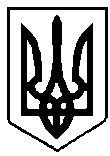 ВАРАСЬКА МІСЬКА РАДА        Восьме скликання(Порядковий номер сесії)Р І Ш Е Н Н Я28 листопада 2022 року		                                   №2218-ПРР-VIII-7210З метою забезпечення збалансованого розвитку Вараської міської  територіальної громади, зростання добробуту мешканців, посилення соціальних гарантій, відповідно до Закону України «Про державне прогнозування та розроблення програм економічного і соціального розвитку України», керуючись пунктом двадцять два частини першої статті 26 Закону України «Про місцеве самоврядування в Україні», за погодженням з постійними комісіями Вараської міської ради, Вараська міська рада В И Р І Ш И Л А:1. Затвердити Програму економічного і соціального розвитку Вараської міської  територіальної громади на 2023 рік №7200-ПР-04, згідно з додатком.2. Заступникам міського голови з питань діяльності виконавчих органів ради, керівникам виконавчих органів Вараської міської ради, керівникам підприємств, організацій та установ усіх форм власності і господарювання забезпечити виконання завдань Програми економічного і соціального розвитку Вараської міської територіальної громади на 2023 рік.3. Контроль та організацію    виконання    цього    рішення  покласти на заступників міського голови з питань діяльності виконавчих органів ради відповідно до розподілу функціональних обов’язків та  постійні комісії Вараської міської ради.Міський голова			                     	Олександр МЕНЗУЛ 	Про затвердження Програми економічного і соціального розвитку Вараської міської територіальної громади на 2023 рік№7200-ПР-04 